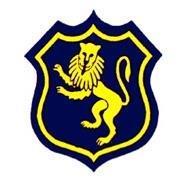 Shirley High SchoolPerforming Arts CollegeStriving for ExcellenceJob Description:Post:		Food TechnicianLine Manager:	Head of Food Under the direction/instruction of senior staff: provide general support to staff and students, including preparation, and routine maintenance of resources/equipment.Areas of responsibility and guidance:Providing daily support for teaching staff:Laundry of cloths and tea towels;Getting out and putting away ingredients and equipment;Cleaning units, sinks, hobs and ovens;Checking cupboards and drawers for equipment;Supporting Staff in practical lessons;Helping to wash-up;Clean food rooms;Check units are put back properly and washing up is done to a good standard;Make sure sinks are clean and dry.Providing weekly support for teaching staff:Bleaching washing up brushes;Organising, rotating and cleaning store and equipment cupboards;Cleaning refrigerators and rotating stock;Maintaining small equipment (e.g. de-scaling kettles);Refilling board marker pens;Ordering equipment;Photocopying as required;Administration:Photocopying as requiredOrdering new equipmentPutting up wall displays;Bookkeeping for budget.Computer skills are essential/Microsoft, excel, word.A valid Health and Safety Certificate is required when working with food.Support for the School:Being aware of and complying with policies and procedures relating to child protection, health, safety and security and confidentiality, reporting all concerns to an appropriate person;Being aware of and supporting difference and ensure all students have equal access to opportunities to learn and develop;Contributing to the overall ethos/work/aims of the school;Appreciating and supporting the role of other professionals;Attending relevant meetings as required;Participating in training and other learning activities and performance development as required;Occasional class cover supervision for absent staff.Personal Qualities:Reliable and conscientious pastoral leader with high expectations in line with the school;Demonstrate great communication skills with all within the school community;Neat appearance in line with the school policy;Ability to work as part of a successful team and work effectively under pressure;Have the determination and resilience to ensure that all students are challenged in all aspects of school life.Think Green:Support the school in demonstrating good environmental practice (such as energy efficiency, use of sustainable materials, recycling and waste reduction) wherever possible in day-to-day work.Safeguarding and Child Protection:To reinforce and enforce the school commitment to safeguarding and promoting the welfare of children and young people.Uphold the duty of care to ensure that if there are any concerns relating to the welfare or safety of a child they are immediately relayed to the Designated Person(s) with responsibility for safeguarding childrenWe want all at SHS to believe in and maintain the values of our school: 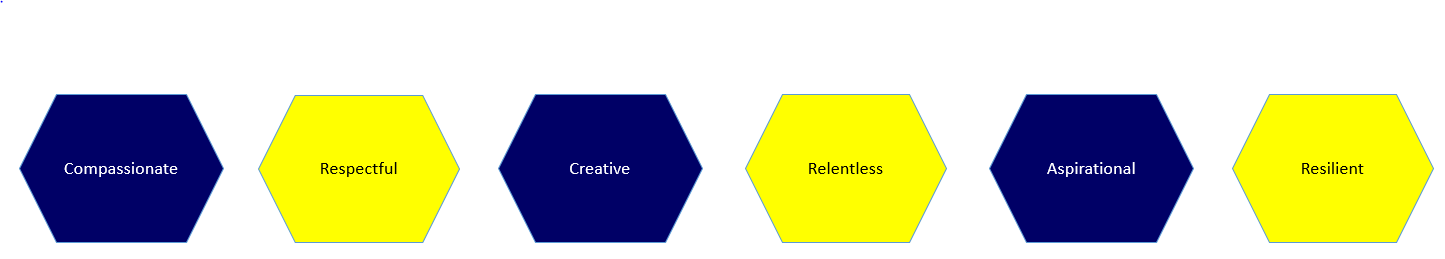 Signature: ……………………………………………………………………… Dated: …………………………………………………….EssentialDesirableNVQ 3 or equivalent qualification or experience in relevant disciplineWorking knowledge of relevant polices/codes of practice and awareness of relevant legislationEffective use of ICT and other specialist equipment/resourcesVery good organisational skillsVery good numeracy/literacy skillsAbility to relate well to children and adultsDemonstrable attention to detailAbility to work constructively as part of a team, understanding school roles and responsibilities and your own position within theseExperience of development, management and operation of administrative systemsAbility to self-evaluate learning needs and actively seek learning opportunities